Sayı:                                                                                  Tarih:…../…../………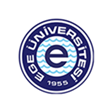 EGE ÜNİVERSİTESİ HEMŞİRELİK FAKÜLTESİ20…/20…. EĞİTİM YÖNETİMİ KAYIT SİSTEMİ FORMU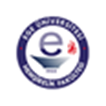 KAYIT SİSTEMİ BASAMAKLARIEVETHAYIREKLERGERİ BİLDİRİMLERGERİ BİLDİRİMLERGERİ BİLDİRİMLERGERİ BİLDİRİMLERÖĞRENCİ GERİ BİLDİRİMLERİI.Sınıf II. Sınıf III.Sınıf II. Sınıf Uygulama Modülü III. Sınıf Uygulama Modülü IV. Sınıf İntörn İÇ-DIŞ PAYDAŞ GERİ BİLDİRİMLERİ (3 Yılda Bir)ÖNERİLERÖNERİLERÖNERİLERÖNERİLERI.Sınıf Ders Yürütme KuruluII.Sınıf Ders Yürütme KuruluIII.Sınıf Ders Yürütme Kuruluİntörn Kurulu Kurul, Komisyon, Komite, Çalışma GrubuEğitim Revizyon Çalışma Grubu Ölçme ve Değerlendirme KomisyonuEĞİTİM KOMİSYONU ÖNERİLERİFAKÜLTE KURULU KARARLARIEğitim Yönetimi ile ilgili Yapılan DeğişikliklerVarYokAçıklamalarEklerI.Sınıf II.Sınıf III.Sınıf IV.Sınıf 